ПАСПОРТбезопасности транспортного средства, используемого для перевозки детей (автобуса)(т и п о в о й)____________ПАЗ 32053-70_____________(марка, модель)_______________О 509 СТ 05 rus______________ (государственный регистрационный знак)_________________________(реестровый номер)2020Общие сведенияРеестровый номер специализированного транспортного средства ___________________________________________________________Марка __ПАЗ____________________________________________________Модель 32053-70____________________________________________Государственный регистрационный знак __О 509 СТ ____________________Год выпуска __2019_________________________________________ Количество мест в автобусе __22_________Приобретен за счет средств: _местного бюджета________________________Соответствие конструкции требованиям раздела 1.16 приложения № 6 к Техническому регламенту о безопасности колесных транспортных средств _соответствует____________________________________________________Дата прохождения технического осмотра:Закрепление за образовательным(ми) учреждением: Муниципальное бюджетное общеобразовательное учреждение «Средняя общеобразовательная школа №1 имени М. Ярагского п. Белиджи» Дербентского района РДСведения о собственнике транспортного средстваСостоит на балансе (ОУ, АТП, иное) муниципального бюджетного общеобразовательного учреждения «Средняя  общеобразовательная школа №1 им. М. Ярагского пос. Белиджи»______________________________________Юридический адрес собственника 368615, Республика Дагестан, Дербентский район, п. Белиджи, ул.Школьный, д.4__________Фактический адрес 368615, Республика Дагестан, Дербентский район, п. Белиджи, ул.Школьный, д.4__________3. Сведения о водителе(-ях) автобуса4. Организационно-техническое обеспечение1) Лицо, ответственное за обеспечение безопасности дорожного движения Залова Имара Алифендиевна директор                                                                                                                  (Ф.И.О. специалиста), прошло аттестацию (переаттестацию)_19.08.2020г.____________________,телефон __8 929 566 87 99____________________2) Организация проведения предрейсового и послерейсового медицинского осмотра водителя:осуществляет _Карина Игзамудиновна, медицинский работник Лечебно-Диагностического Центра  «Здоровье» г. Дербент______________                                                                                       (Ф.И.О. специалиста)на основании __договора № 1 от 24.08.2020 года с Лечебно-Диагностическим Центром  «Здоровье» г. Дербент______________действительного до 31 декабря 2020 года.3) Организация проведения предрейсового технического осмотра транспортного средства:осуществляет _Залова Имара Алифендиевна, ________________                                                                                        (Ф.И.О. специалиста)на основании _приказа № 80 от 28.08.2020 года__________________действительного до 31.12.2020 года.4) Место стоянки автобуса в нерабочее время _школьный двор_________меры, исключающие несанкционированное использование _приказы УО, приказы директора школы________________________________________5) Наличие постоянного диспетчерского контроля за движением автобуса ___имеется__________________________________________, в том числе с использованием систем спутниковой навигации _ОРБИТА,  г. Новосибирск, тахограф  МИКАС № 624199 Г. МОСКВА___________6) Оснащение техническим средство контроля «тахографом» _имеется____дата калибровки «20» ФЕВРАЛЯ 2020 г. 7) Фотографии транспортного средства:вид спереди, сзади, сбоку (слева, справа), обзорная фотография салона  с крайних передних и задник точек(фотоматериалы должны предоставлять возможность полного изучения конструкции транспортного средства).Образец вида специализированного транспортного средства: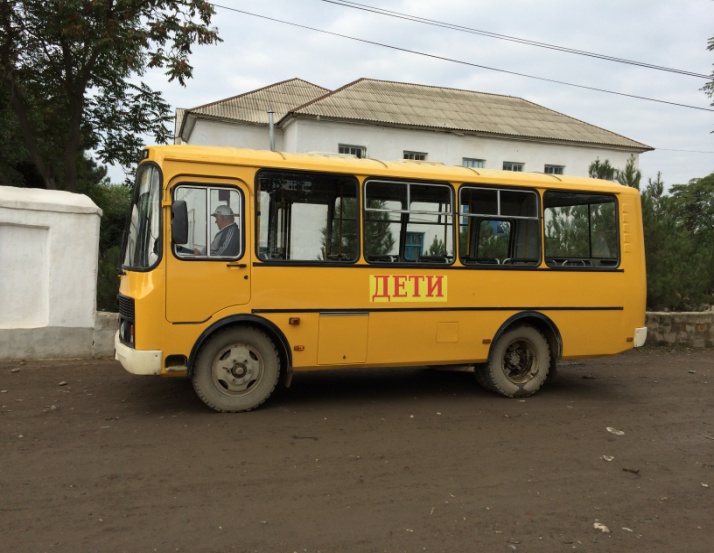 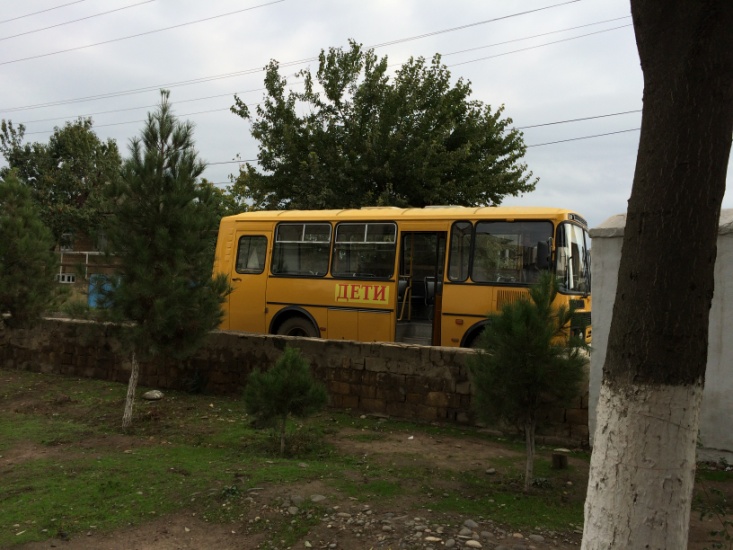 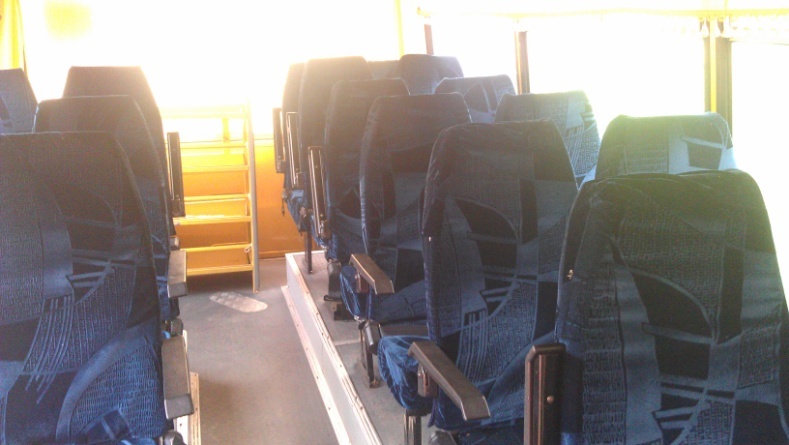 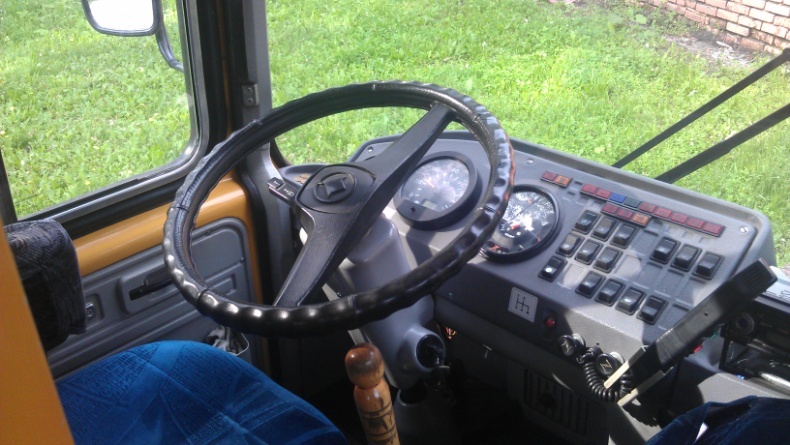 Схема движения школьного автобуса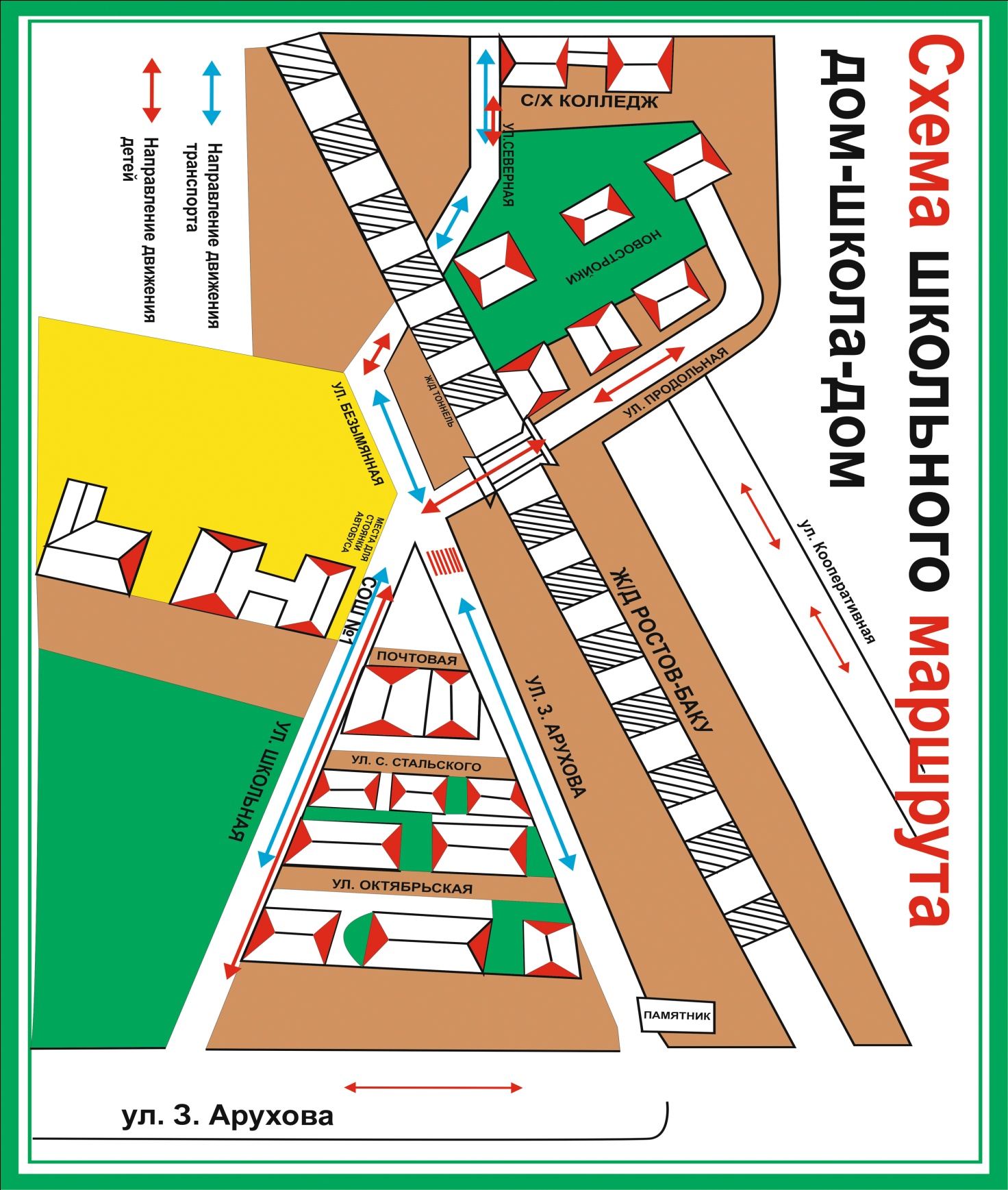 Организация надзора за эксплуатациейОтветственный сотрудник Госавтоинспекции:__________________________________________________________________(должность, звание, Ф.И.О., номер приказа (распоряжения)Дата и место проверки выполнения установленных требований при эксплуатации специализированного транспортного средства: __________________________________________________________________Выявленные нарушения________________________________________________________________________________________________________________Принятые меры ______________________________________________________________________________________________________________________Иные сведения _____________________________________________________«УТВЕРЖДАЮ»И.о. главы администрации МР «Дербентский  район»__________ Алиев Н. Г.«__» _________2020 г. «СОГЛАСОВАНО»Начальник  ГИБДДДербентского районаМайор полиции_____________ Аскеров Ф. К.«__» __________2020 г.«УТВЕРЖДАЮ»Директор МБОУ «СОШ №1 п. Белиджи»__________ Залова И. А. «__» ___________2020 г.27.08.2020 г.Фамилия, имя, отчество,год рожденияНомер в/у, разрешенные категории,действительно доДата прохождения периодического  медицинского осмотраОбщий стаж /стаж управления «Д»Период проведения стажировкиДата  окончания занятий по повышению квалификацииДопущенные нарушения ПДДРабаданов Гусен Магомедович05 ОК 327083, А, В, С, D22.08.2020г.26/26С 18.07.2020г. по 28.07.2020г.28.07.2020г.-